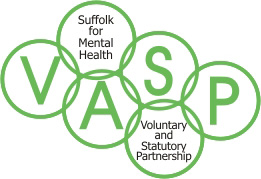 Meeting to be held at:Needham Market  Community Centre,1 School Street, IP6 8BBTuesday 5th  June  2018 1.30 – 3.30Meeting NotesWelcome, introductions and apologies ATTENDEES: JJ(Richmond Fellowship), TP(Suffolk Family Carers), AS(BMSDC-Communities), ES(Healthwatch), WS(SUF), IT(Thornham Walks), BB(Churches Together), JW(Breakforth), Simon King(Healthwatch Suffolk), CA(Suffolk Mind), YE(Time to Change)Apologies: NC/MW(Richmond Fellowship), MW(NSFT), BS(Suffolk Family Carers), GM (SCC) GW (Phoenix Counselling), MW (NSFT).Minutes from April’s meeting and matters arising - Minutes from last meeting agreed. Time to Change update – Simon King Time to Change have many events happening locally which can be found on their web site.Guest Speaker – Yvonne Edge  Time to Change Equity co-ordinatorYE said she could offer support to funded hubs and she is campaigning for the Champions. YE said training is available on.. How to run an event, tackling stigma, social contact, speaking out, e.learning training is available although the face to face training is more in depth. Due to GDPR not many Champions have signed up although they have been emailed.WS voiced her concerns regarding losing the support when  the funding has ended as we do not want to lose what we have built up in the area. YE said this would not be the case and there will be a sustainability plan in place and Time to Change will be an agenda item at meetings. The plan is to co deliver training with champions. A Champions event for Suffolk is being organised to recognise the work they do. YE hopes there will be Champions groups set up to offer mutual support.YE asked for the info on Tea in town to be emailed to her. ACTION: GM to emailTTC Summer Cream Tea eventDiscussion regarding the ‘Tea in Town’ on 20/7 took place. Most people agreed that we would have more foot fall near Asda, ACTION: GM to be asked to do a time plan. VASP stand to be used at the event.Mental Health Awareness week feedbackNSFT – A representativeEmail from MW(NSFT) readLast week a report on NSFT was published by PwC , it was critical in a number of areas , many similar to the CQC comments , Gary Page the NSFT chair noted that improvements and actions in progress are intended and expected to address the issues raised .There are three new appointments at NSFT, Julie Cave who was interim CEO has been appointed Managing Director , Duncan Forbes has been appointed Director of Human Resources & Organisational Development ( a very good addition to NSFT executive - I have come across Duncan in his earlier career) and Stuart Richardson as Chief Operating Officer . The executive team is now much stronger and only one executive permanent role is to be filled - that is Chief Nurse , interviews are taking place this week.Events - ALLAOB and Members Updates – ALLThe Health and Wellbeing board will be discussing mental health each month as an agenda item.Mental Health Awareness week discussed. WS was busy all week attending events in Mid Suffolk/Babergh. VASP stand was at the Library and the Mix during the week. Dates for 2018.Please Reply to :Gareth Moire mail: Gareth.moir@suffolk.gov.ukweb: www.suffolkvasp.co.ukMonthDateVenue and SpeakerJuly5thGreen Room  AugustNO MEETINGSeptember4thGreen RoomOctober4thGreen RoomNovember6thGreen RoomDecember6thGreen Room